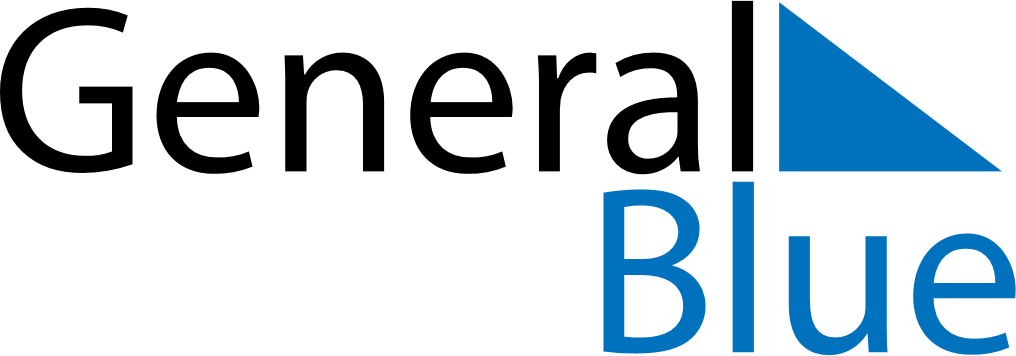 Weekly CalendarJanuary 30, 2022 - February 5, 2022SundayJan 30MondayJan 31TuesdayFeb 01WednesdayFeb 02ThursdayFeb 03FridayFeb 04SaturdayFeb 05